Уважаемые коллеги!Приглашаем Вас пройти обучение по дополнительной профессиональной программе повышения квалификации «ОРГАНИЗАЦИОННЫЕ И ПСИХОЛОГО-ПЕДАГОГИЧЕСКИЕ ОСНОВЫ ИНКЛЮЗИВНОГО ВЫСШЕГО ОБРАЗОВАНИЯ» __________________________________________________________________________Сроки проведения: 26.10.2020 г. – 09.11.2020 г.Организатор: Ресурсный учебно-методический центр ФГБОУ ВО НГТУЦель реализации программы: формирование/совершенствование у слушателей профессиональных компетенций в области организации и развития специальных условий для инклюзивного высшего образования обучающихся с ограниченными возможностями здоровья и инвалидностью.Категория слушателей: руководители структурных подразделений вузов-партнеров РУМЦ НГТУ;профессорско-преподавательский состав вузов-партнеров РУМЦ НГТУ;учебно-вспомогательный состав вузов-партнеров РУМЦ НГТУ.Требования к лицам, поступающим на обучение: сотрудник вуза-партнера РУМЦ НГТУ, не участвовавший в обучении по программам дополнительного профессионального образования на базе РУМЦ НГТУ в 2017-2019 гг.;оконченное высшее или среднее специальное образование.Трудоемкость программы: всего 72 часа, из них 44 аудиторных часа, 28 часов самостоятельной работы слушателя (СРС).Выдаваемый документ: удостоверение о повышении квалификации установленного образцаФорма обучения: очно-заочная с применением дистанционных технологийСроки проведения курсов повышения квалификации: 26.10.2020 г. – 09.11.2020 г.Итоговая аттестация проводится в форме тестирования.Содержание программы:Модуль 1. Нормативно-правовая регламентация обучения лиц с ОВЗ и инвалидностью в вузе (7 ч.);Модуль 2. Специальные условия обучения студентов с ОВЗ и инвалидностью (15 ч.);Модуль 3. Особые образовательные потребности студентов с инвалидностью и ОВЗ (10 ч.);Модуль 4. Учебно-методическое обеспечение инклюзивного высшего образования (18 ч.);Модуль 5. Непрерывная профессионализация в инклюзивном вузе (12 ч.);Модуль 6. Социально-психологическое и психолого-педагогическое сопровождение лиц с ОВЗ и инвалидностью в вузе (6 ч.);Итоговая аттестация (4 ч.).Для подачи заявки необходимо отправить на электронную почту yurkova@corp.nstu.ru следующую информацию для каждого слушателя:1.	ФИО2.	Дата рождения3.	Должность4.	Уч. степень, уч. звание5.	Контактный телефон и e-mail6.	Копию документа о высшем/среднем профессиональном образовании7.	Копию документа о смене фамилии (если фамилия в паспорте отлична от фамилии в документе об образовании)Заявки необходимо отправить до 20.10.2020 г.Большая просьба оформлять общую заявку от вуза, чтобы каждый слушатель отдельно не высылал документы во избежание путаницы и дублирования заявок.Участие в курсах для сотрудников вузов-партнеров РУМЦ НГТУ бесплатно.Контактные данные:Тел.: 8 (383) 346-22-51e-mail: yurkova@corp.nstu.ruКонтактное лицо: Волченко Светлана Юрьевна, специалист по учебно-методической работе регионального учебно-методического центра НГТУ.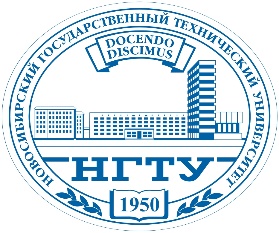 МИНИСТЕРСТВО ВЫСШЕГО ОБРАЗОВАНИЯ И НАУКИ РОССИЙСКОЙ ФЕДЕРАЦИИНОВОСИБИРСКИЙ ГОСУДАРСТВЕННЫЙ ТЕХНИЧЕСКИЙ УНИВЕРСИТЕТ РЕСУРСНЫЙ УЧЕБНО-МЕТОДИЧЕСКИЙ ЦЕНТР ПО ОБУЧЕНИЮ ИНВАЛИДОВ И ЛИЦ С ОГРАНИЧЕННЫМИ ВОЗМОЖНОСТЯМИ ЗДОРОВЬЯ 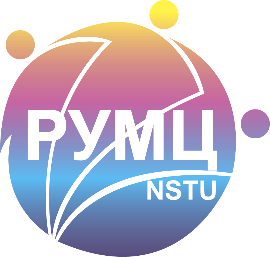 